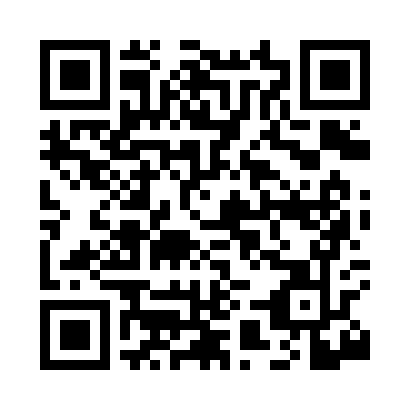 Prayer times for Windy, West Virginia, USAMon 1 Jul 2024 - Wed 31 Jul 2024High Latitude Method: Angle Based RulePrayer Calculation Method: Islamic Society of North AmericaAsar Calculation Method: ShafiPrayer times provided by https://www.salahtimes.comDateDayFajrSunriseDhuhrAsrMaghribIsha1Mon4:306:041:305:278:5610:302Tue4:316:051:305:278:5610:303Wed4:316:051:315:278:5510:294Thu4:326:061:315:278:5510:295Fri4:336:071:315:278:5510:286Sat4:346:071:315:278:5510:287Sun4:356:081:315:278:5410:278Mon4:356:081:315:278:5410:279Tue4:366:091:315:278:5410:2610Wed4:376:101:325:278:5310:2611Thu4:386:101:325:278:5310:2512Fri4:396:111:325:278:5210:2413Sat4:406:121:325:278:5210:2314Sun4:416:121:325:278:5110:2315Mon4:426:131:325:278:5110:2216Tue4:436:141:325:278:5010:2117Wed4:446:151:325:278:5010:2018Thu4:456:161:325:278:4910:1919Fri4:466:161:325:278:4810:1820Sat4:486:171:335:278:4810:1721Sun4:496:181:335:278:4710:1622Mon4:506:191:335:278:4610:1523Tue4:516:201:335:278:4510:1424Wed4:526:201:335:268:4510:1225Thu4:536:211:335:268:4410:1126Fri4:556:221:335:268:4310:1027Sat4:566:231:335:268:4210:0928Sun4:576:241:335:268:4110:0829Mon4:586:251:335:258:4010:0630Tue4:596:261:335:258:3910:0531Wed5:016:261:325:258:3810:04